Rode Heath Primary School: Week 2 Challenge day 4: Charlie Mackrory Year 2.English:Can you change the words below by adding ‘ing’ – present tense and then by adding ‘ed’ – past tense? Be careful, some you just add ‘ing’ to and others you need to double the last letter then add ‘ing’, 		   Next week these verbs will be useful in your own round.  To fit in with the rhythm, they need to be 2 syllable names. (Har-ry, Jen – ny, Soph-ie).  Tom is a one syllable name so this is no good. For example, Jenny’s jumping, Jenny’s jumping.   Now add 2 syllable names to your verbs.   Maths:Today I would like you to complete Week 2, Lesson 3 – Unit Fractions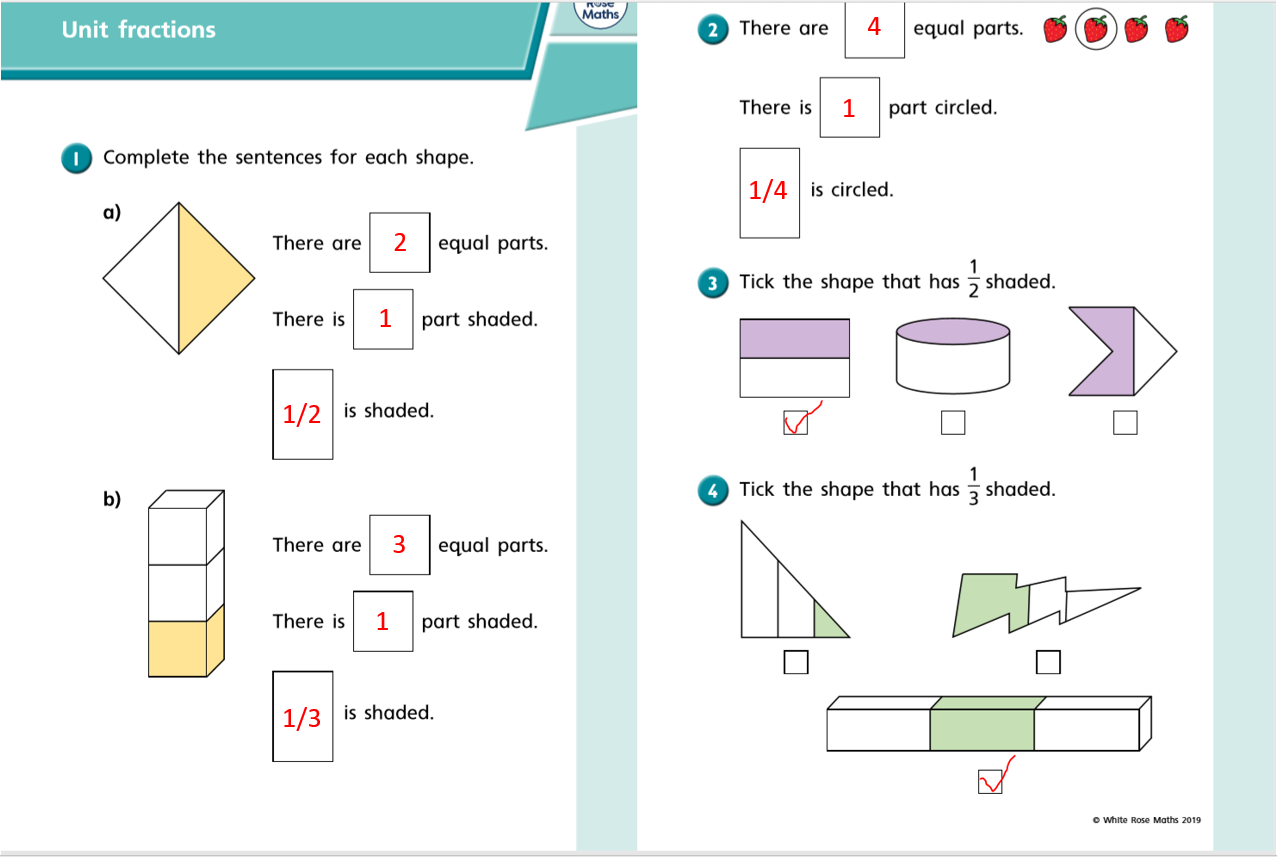 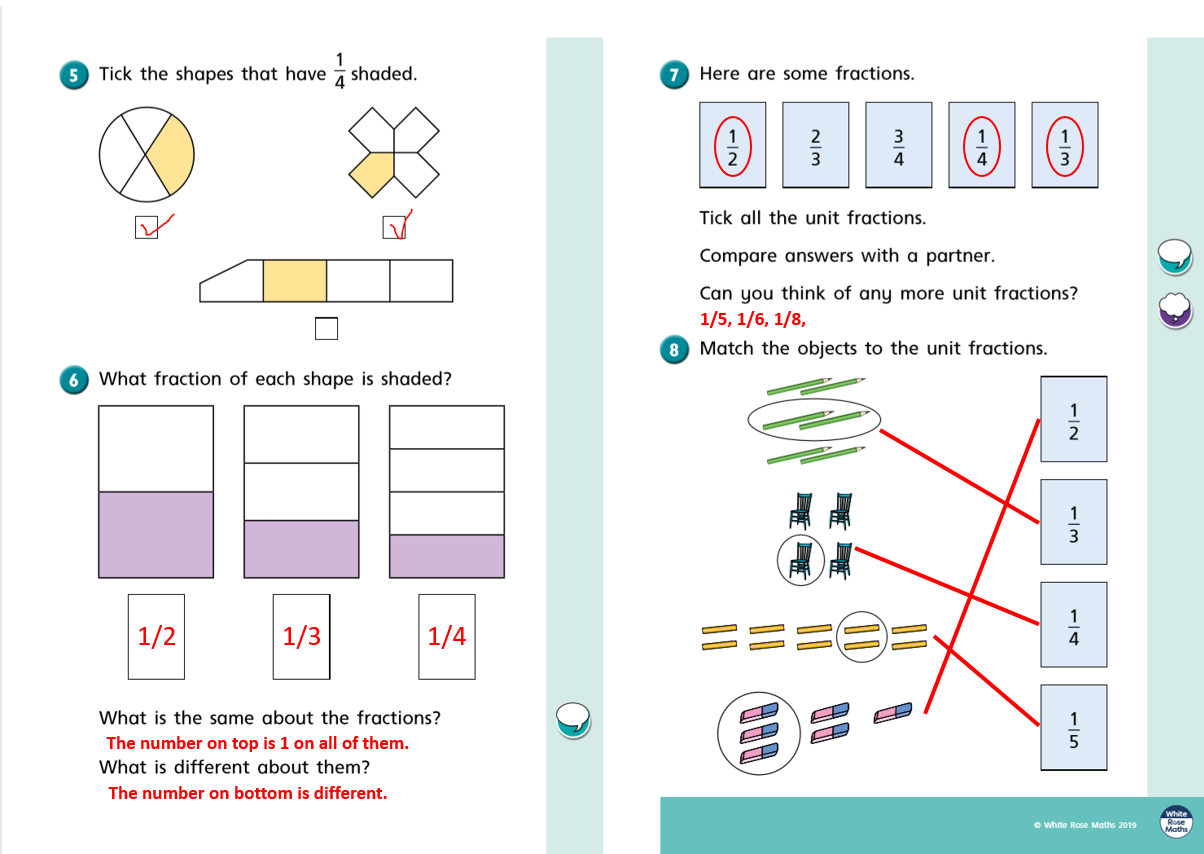 Religious Education The Parables – Stories that Jesus would have told. Your task last week was to read the story (parable) of the Lost Sheep or watch a clip on YouTube.    This week I would like you to retell the parable of ‘The Lost Sheep’. Here is a storyboard template to help you if you wish to use it.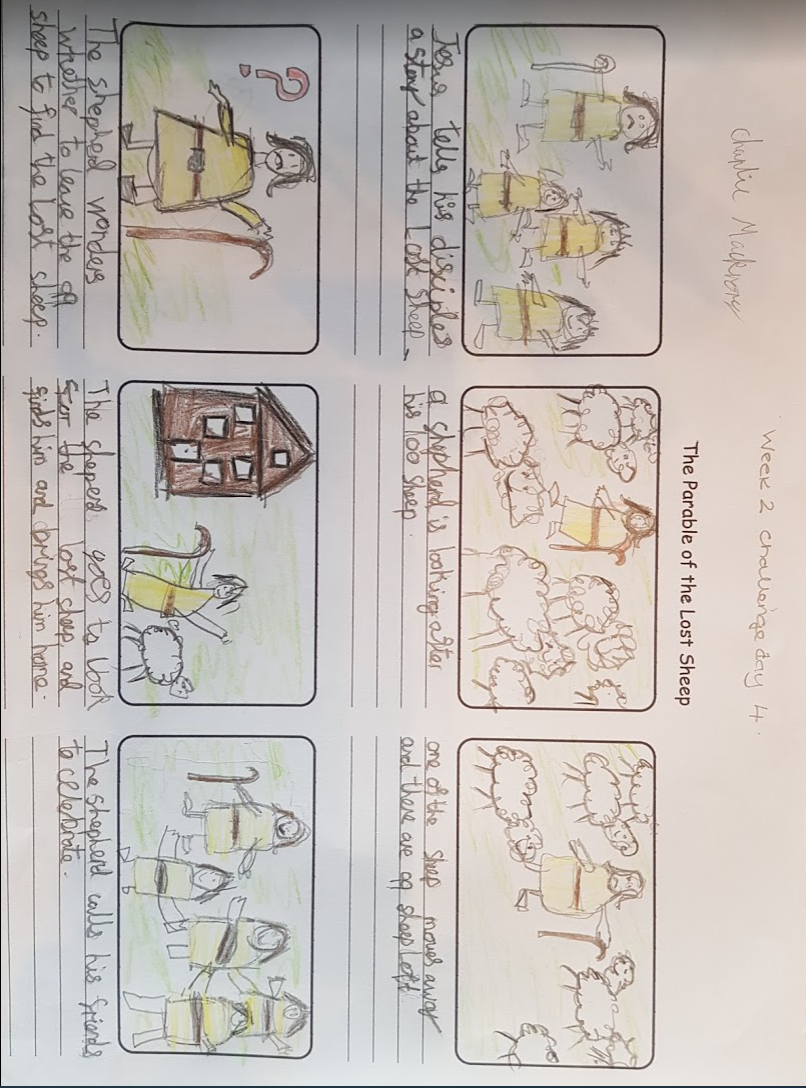 VerbsPresent TensePast TenseJumpJumpingjumpedCryCryingCriedPlayPlayingPlayedRunRunningRanHopHoppingHoppedClapClappingClappedVerbsPresent TensejumpJenny’s jumpingcryCharlie’s cryingplayCharlie’s playingrunCharlie’s runninghopCharlie’s hoppingclapCharlie’s clapping